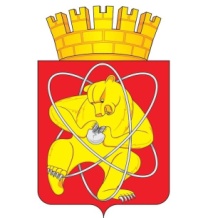 Муниципальное образование «Закрытое административно – территориальное образование  Железногорск Красноярского края»АДМИНИСТРАЦИЯ ЗАТО г. ЖЕЛЕЗНОГОРСКПОСТАНОВЛЕНИЕ     «_24_»__05__   2017                                                                                                                __180___Иг. ЖелезногорскОб  исключении  объектов  из  Реестра бесхозяйного имуществаРуководствуясь Гражданским кодексом Российской Федерации, Федеральным законом от 06.10.2003 № 131-ФЗ «Об общих принципах организации местного самоуправления в Российской Федерации», Уставом ЗАТО Железногорск, решением Совета депутатов ЗАТО г. Железногорск от 27.05.2010 № 4-12Р «Об утверждении Порядка принятия в муниципальную собственность бесхозяйного имущества, находящегося на территории ЗАТО Железногорск»,  на основании решения Железногорского городского суда          от 06.03.2017 № 2-498/2017, ПОСТАНОВЛЯЮ:Исключить из Реестра бесхозяйного имущества с момента вступления в силу решения суда следующие объекты движимого имущества:- ограждение, расположенное в районе нежилого здания по адресу: Красноярский край, ЗАТО Железногорск, г. Железногорск, ул. Ленина, 39;- композиция «Богатыри России», расположенная в 50 метрах к западу от жилого дома по адресу: Красноярский край, ЗАТО Железногорск,                             г. Железногорск, ул. Парковая, 2;- металлическая конструкция – прожектор (указатель) центра обслуживания микрорайона №3 («Балтийский»), расположенная в районе нежилого здания по адресу: Красноярский край, ЗАТО Железногорск, г. Железногорск, пр-кт Ленинградский, 35;- художественно-декоративный указатель «Красноярск-26» на въезде в город, расположенный в 140 метрах к северо-востоку от нежилого здания по адресу: Красноярский край, ЗАТО Железногорск, г. Железногорск, ул. Енисейская, 3.2.  Комитету по управлению муниципальным имуществом Администрации ЗАТО г. Железногорск (Н.В. Дедова) организовать работу по приему в Муниципальную казну ЗАТО Железногорск имущества, указанного пункте 1 настоящего постановления.3. Управлению делами Администрации ЗАТО г. Железногорск                     (Е.В. Андросова) довести настоящее постановление до сведения населения через газету «Город и горожане».4. Отделу общественных связей Администрации ЗАТО г. Железногорск    (И.С. Пикалова) разместить настоящее постановление на официальном сайте муниципального образования «Закрытое административно-территориальное образование Железногорск Красноярского края» в информационно-телекоммуникационной сети «Интернет».5. Контроль над исполнением настоящего постановления возложить на первого заместителя Главы администрации ЗАТО г. Железногорск                      С.Д. Проскурнина.6. Настоящее постановление вступает в силу с момента его подписания.Исполняющий обязанностиГлавы администрацииЗАТО г. Железногорск				                                      С.Д. Проскурнин